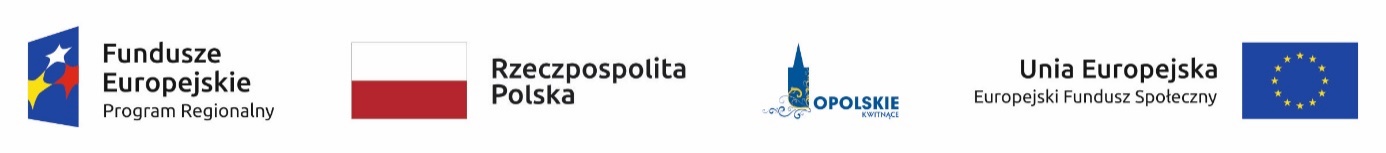 Załącznik nr 14 do decyzjiStandardy jakościowe i zasady realizacji wsparcia dla uczestników projektów w ramach 
działania 7.6 Godzenie życia prywatnego i zawodowego RPO WO 2014-2020Wersja nr 1OPOLE, KWIECIEŃ 2018 r.Niniejszy dokument określa minimum wymagań, które należy uwzględnić podczas realizacji działań w ramach działania 7.6 Godzenie życia prywatnego i zawodowego. Wnioskodawca przygotowując wniosek o dofinansowanie powinien opisać wszystkie planowane do zastosowania formy wsparcia, w tym w szczególności sposób zapewnienia ich jakości 
oraz dokumentowania. 1. USZCZEGÓŁOWIENIE FORM WSPARCIA1.1 Zakres wsparcia w ramach poszczególnych typów projektówTyp projektu nr 1.Typ projektu nr 3.W ramach projektów ukierunkowanych na tworzenie nowych miejsc opieki nad dziećmi do lat 3 w formie żłobków, klubów dziecięcych oraz u dziennego opiekuna (Typ projektu nr 1) możliwe są m.in. następujące kategorie działań:a) dostosowanie pomieszczeń do potrzeb dzieci, w tym do wymogów budowalnych,     sanitarno-higienicznych, bezpieczeństwa przeciwpożarowego, organizacja kuchni,     stołówek, szatni zgodnie z koncepcją uniwersalnego projektowania, itp.;b) zakup i montaż wyposażenia (w tym m. in. meble, wyposażenie wypoczynkowe, wyposażenie sanitarne, zabawki);c) zakup pomocy do prowadzenia zajęć opiekuńczo-wychowawczych i edukacyjnych,specjalistycznego sprzętu oraz narzędzi do rozpoznawania potrzeb rozwojowychi edukacyjnych oraz możliwości psychofizycznych dzieci, wspomagania rozwojui prowadzenia terapii dzieci ze specjalnymi potrzebami edukacyjnymi, zeszczególnym uwzględnieniem tych pomocy, sprzętu i narzędzi, które są zgodnez koncepcją uniwersalnego projektowania;d) wyposażenie i montaż placu zabaw wraz z bezpieczną nawierzchnią i ogrodzeniem;e) modyfikacja przestrzeni wspierająca rozwój psychoruchowy i poznawczy dzieci;f) zapewnienie bieżącego funkcjonowania utworzonego miejsca opieki nad dziećmi dolat 3, w tym np.: koszty wynagrodzenia personelu zatrudnionego w miejscu opieki nad dziećmi do lat 3, koszty opłat za wyżywienie i pobyt dziecka;g) przeszkolenie w zawodzie dziennego opiekuna, odbycie szkolenia uzupełniającego,h) inne wydatki, o ile są niezbędne do prawidłowego funkcjonowania miejsca opieki naddziećmi do lat 3.UWAGADziałania wymienione powyżej mogą być realizowane również w ramach Typu projektu nr 3 w celu dostosowania istniejących miejsc opieki nad dziećmi w wieku do lat 3 w żłobkach, klubach dziecięcych lub u dziennego opiekuna do potrzeb dzieci z niepełnosprawnościami, jednak wyłącznie w zakresie bezpośrednio wynikającym z diagnozy potrzeb konkretnych dzieci i stopnia niedostosowania placówki.Typ projektu nr 2.Pokrycie kosztów związanych z bieżącym świadczeniem usług opieki nad dziećmi do lat 3 obejmuje:a) opłaty za pobyt dziecka w żłobku, klubie dziecięcym lub u dziennego opiekuna, do zapłaty których jest zobowiązany rodzic;b) wynagrodzenie oraz koszty składek na ubezpieczenia społeczne niani sprawującej opiekę nad dzieckiem, które opłaca rodzic zgodnie z umową o świadczenie usług oraz zgodnie z ustawą o opiece nad dziećmi w wieku do lat 3.UWAGA – DOTYCZY TYPÓW PROJEKTÓW NR 1, 2 i 3:W celu upowszechnienia dostępu do form opieki nad dziećmi w wieku do lat 3 dzieciom
z niepełnosprawnościami, zgodnie z Wytycznymi w zakresie realizacji zasady równości szans 
i niedyskryminacji, w tym dostępności dla osób z niepełnosprawnościami oraz zasady równości szans kobiet i mężczyzn w ramach funduszy unijnych na lata 2014-2020, możliwe jest finansowanie mechanizmu racjonalnych usprawnień, w tym np. zatrudnienie asystenta osoby niepełnosprawnej dla dziecka, dostosowanie posiłków z uwzględnieniem specyficznych potrzeb żywieniowych wynikających z niepełnosprawności dziecka, zakup pomocy dydaktycznych adekwatnych do specjalnych potrzeb edukacyjnych wynikających 
z niepełnosprawności, w oparciu o indywidualnie przeprowadzoną diagnozę.Typ projektu nr 4.Realizacja działań podejmowanych w ramach typu projektu 4 musi uwzględniać  specyfikę wewnątrzregionalną, w tym specjalizacje regionalne zidentyfikowane w  Regionalnej Strategii Innowacji Województwa Opolskiego do roku 2020 lub zawody nadwyżkowe i deficytowe w regionie lub na obszarze, na którym realizowany jest projekt (Informację na temat zawodów deficytowych i nadwyżkowych w województwie opolskim ujęto w Rozdziale 4 niniejszego dokumentu pn. Lista zawodów deficytowych i nadwyżkowych w województwie opolskim w 2018 r.).PUP-y realizują projekty w zakresie aktywizacji zawodowej przewidujące działaniaskierowane wyłącznie dla bezrobotnych w rozumieniu ustawy o promocji zatrudnienia i instytucjach rynku pracy w sposób i na zasadach określonych w tej ustawie, a także na warunkach określonych w Wytycznych w zakresie realizacji projektów finansowanych ze środków Funduszu Pracy w ramach programów operacyjnych współfinansowanych z Europejskiego Funduszu Społecznego na lata 2014-2020.1.2. Zasady realizacji wsparcia w ramach aktywizacji zawodowej (typ projektu nr 4)Identyfikacja potrzeb uczestników projektówUdzielenie wsparcia w ramach projektów każdorazowo jest poprzedzone identyfikacją potrzeb uczestnika projektu oraz opracowaniem lub aktualizacją dla każdego uczestnika projektu Indywidualnego Planu Działania (rozumianego jako proces diagnostyczno-współpracujący, który uwzględnia m.in. diagnozowanie potrzeb, w tym potrzeb szkoleniowych, predyspozycji osobowościowych i możliwości doskonalenia zawodowego uczestnika), o którym mowa w art. 2 ust. 1 pkt 10a i art. 34a ustawy o promocji zatrudnienia i instytucjach rynku pracy lub innego dokumentu pełniącego analogiczną funkcję. Indywidualnym Planem Działania zostaną objęte (za wyjątkiem osób posiadających aktualne IPD) osoby bezrobotne lub bierne zawodowo pozostające poza rynkiem pracy ze względu na obowiązek opieki nad dziećmi do lat 3, w tym osoby, które przerwały karierę zawodową ze względu na urodzenie dziecka.W przypadku projektów PUP-ów jeżeli osoba przystępująca do projektu posiada aktualny Indywidualny Plan Działania lub otrzymała wsparcie, o którym mowa w art. 35 ust. 1 ustawy o promocji zatrudnienia i instytucjach rynku pracy, to udzielone jej wcześniej ww. formy wsparcia nie muszą być ponownie udzielane w ramach projektu.Realizacja szkoleń Szkolenia realizowane są zgodnie ze zdiagnozowanymi potrzebami i potencjałem uczestnika projektu oraz ze zdiagnozowanymi potrzebami na rynku pracy.Usługi szkoleniowe są realizowane przez instytucje posiadające wpis do Rejestru Instytucji Szkoleniowych prowadzonego przez Wojewódzki Urząd Pracy właściwy ze względu na siedzibę instytucji szkoleniowej.Szkolenia otwarte to szkolenie o ustalonej z góry dacie, miejscu, programie lub ramach merytorycznych, grupie docelowej, celach szkoleniowych i cenie. Jest to szkolenie, na które jest prowadzony otwarty nabór uczestników i jest organizowane niezależnie i bez bezpośredniego związku ze wsparciem przewidzianym 
w konkretnym projekcie.Szkolenie zamknięte to szkolenie organizowane na potrzeby konkretnego projektu, którego zakres, tematyka i grupa docelowa wynikają z działań projektowych.Efektem szkolenia będzie nabycie kwalifikacji lub kompetencji (konkretnych efektów uczenia się uzyskanych w toku szkolenia) potwierdzonych odpowiednim dokumentem (np. certyfikatem), który powinien zawierać informacje na temat uzyskanych przez uczestnika efektów uczenia się w (patrz Rozdział 5 niniejszego dokumentu).Nabycie kwalifikacji lub kompetencji jest weryfikowane poprzez przeprowadzenie odpowiedniego ich sprawdzenia (np. w formie egzaminu). Definiowanie oraz sposób weryfikacji nabycia kwalifikacji i kompetencji został opisany w Rozdziale 5 niniejszego dokumentu.Osobom uczestniczącym w szkoleniach przysługuje stypendium szkoleniowe, które miesięcznie wynosi 120% zasiłku, o którym mowa w art. 72 ust. 1 pkt 1 ustawy 
o promocji zatrudnienia i instytucjach rynku pracy, jeżeli miesięczna liczba godzin szkolenia wynosi co najmniej 150 godzin; w przypadku niższej miesięcznej liczby godzin szkolenia, wysokość stypendium szkoleniowego ustala się proporcjonalnie, 
z tym że stypendium to nie może być niższe niż 20% zasiłku, o którym mowa w art. 72 ust. 1 pkt 1 ustawy o promocji zatrudnienia i instytucjach rynku pracy. Osoby, o których mowa powyżej podlegają obowiązkowo ubezpieczeniom emerytalnym, rentowym i wypadkowemu, jeśli nie mają innych tytułów powodujących obowiązek ubezpieczeń społecznych (art. 6 ust. 1 pkt 9a w związku 
z art. 9 ust. 6a oraz art. 12 ustawy z dnia 13 października 1998 r. o systemie ubezpieczeń społecznych - Dz. U. z 2017r. poz. 1778 z późn. zm.). Płatnikiem składek za te osoby jest beneficjent realizujący projekt, w którym uczestniczy dana osoba. Koszt składek jest wydatkiem kwalifikowalnym w projekcie, który nie zawiera się 
w kwocie stypendium, o którym mowa powyżej.Osobom uczestniczącym w szkoleniu, w okresie jego trwania, można pokryć koszty opieki nad dzieckiem lub dziećmi do lat 7 oraz osobami zależnymi w wysokości wynikającej z wniosku o dofinansowanie.Osoba zachowuje prawo do stypendium szkoleniowego za okres udokumentowanej niezdolności do odbywania szkolenia, przypadający w okresie jego trwania, za który na podstawie odrębnych przepisów pracownicy zachowują prawo do wynagrodzenia lub przysługują im zasiłki z ubezpieczenia społecznego w razie choroby lub macierzyństwa.Realizacja staży zawodowych Staż – nabywanie umiejętności praktycznych istotnych dla wykonywania pracyo określonej specyfice bez nawiązania stosunku pracy z pracodawcą, mające zazadanie przygotować osobę wchodzącą, powracającą na rynek pracy, planującązmianę miejsca zatrudnienia lub podnoszącą swoje kwalifikacje do podjęcia, zmianylub poprawy warunków zatrudnienia;Wsparcie w postaci staży realizowane w ramach projektów jest zgodne z zaleceniem Rady Unii Europejskiej z dnia 10 marca 2014 r. w sprawie ram jakości staży 
(Dz. Urz. UE C 88 z 27.03.2014, str. 1) oraz z Polskimi Ramami Jakości Praktyk i Staży, tj. dokumentem zawierającym zbiór wypracowanych norm i standardów przeprowadzania wysokiej jakości programów staży, a także określonymi poniżej wymogami.Staż odbywa się na podstawie pisemnej umowy, której stroną jest co najmniej stażysta oraz podmiot przyjmujący na staż. Niniejsza umowa określa 
w szczególności:1) dane uczestnika projektu odbywającego staż: imię i nazwisko, PESEL, data urodzenia, adres zameldowania/zamieszkania,2) dane opiekuna uczestnika projektu odbywającego staż,3) cel stażu4) datę rozpoczęcia i zakończenia stażu,5) numer i tytuł projektu, w ramach którego realizowany jest staż,6) zakres obowiązków stażysty,7) wysokość przewidywanego stypendium,8) miejsce wykonywania prac,9) zobowiązanie podmiotu przyjmującego na staż do zapewnienia należytej realizacji stażu zgodnie z ustalonym programem.Staż odbywa się według programu stanowiącego załącznik do umowy, przygotowywanego przez podmiot przyjmujący na staż we współpracy z beneficjentem i przedkładanego do podpisu stażysty. Przy ustalaniu indywidualnego programu powinny być uwzględnione predyspozycje psychofizyczne i zdrowotne, poziom wykształcenia oraz dotychczasowe kwalifikacje zawodowe uczestnika projektu.Program powinien określać:nazwę zawodu lub specjalności, której program dotyczy według obowiązującej klasyfikacji zawodów i specjalności,zakres zadań wykonywanych przez uczestnika stażu,rodzaj uzyskiwanych kwalifikacji lub umiejętności zawodowych,treści edukacyjne, które stażysta ma przyswoić podczas trwania stażu oraz cele edukacyjno – zawodowe planowane do osiągnięcia przez uczestnika stażu,harmonogram realizacji stażu,sposób potwierdzenia nabytych kwalifikacji lub umiejętności zawodowych,dane opiekuna osoby objętej programem stażuzasady dotyczące wyposażenie stanowiska pracy stażysty,procedury monitorowania stopnia realizacji celów i treści edukacyjnychStaż trwa nie dłużej niż 6 miesięcy kalendarzowych. W uzasadnionych przypadkach,wynikających ze specyfiki stanowiska pracy, na którym odbywa się staż, może być wydłużony stosownie do programu stażu.Podmiot przyjmujący na staż:zapewnia odpowiednie stanowisko pracy stażysty wyposażone w niezbędne sprzęty, narzędzia i zaplecze, udostępnienie pomieszczeń/warsztatów, zapewnienie zaplecza technicznego, urządzeń i materiałów zgodnie z programem stażu i potrzebami uczestnika projektu wynikającymi ze specyfiki zadań wykowanych przez stażystę, wymogów technicznych miejsca pracy, a także niepełnosprawności lub stanu zdrowia,szkoli stażystę na zasadach przewidzianych dla pracowników w zakresie BHP, przepisów przeciwpożarowych oraz zapoznaje go z obowiązującym regulaminem pracy na stanowisku, którego dotyczy staż,sprawuje nadzór nad odbywaniem stażu w postaci wyznaczenia opiekuna stażu,monitoruje postępy i nabywanie nowych umiejętności przez stażystę, a także stopień realizacji treści i celów edukacyjno-zawodowych oraz regularnie udziela stażyście informacji zwrotnej nt. osiąganych wyników i stopnia realizacji zadań,wydaje stażyście - niezwłocznie po zakończeniu stażu – dokument potwierdzający odbycie stażu.Dokument potwierdzający odbycie stażu powinien zawierać co najmniej następujące informacje:dane podmiotu wystawiającego dokument potwierdzający odbycie stażudane uczestnika projektu odbywającego stażmiejsce odbywania stażudatę rozpoczęcia i zakończenia stażu,cel i program stażu,opis zadań wykonanych przez stażystę,opis celów edukacyjno-zawodowych i kompetencji uzyskanych przez stażystę 
w wyniku stażu,ocenę stażysty dokonaną przez opiekuna stażu w formie pisemnej, uwzględniającą osiągnięte rezultaty oraz efekty. Jednocześnie podmiot przyjmujący na staż umożliwia stażyście ocenę programu stażu w formie pisemnej.Katalog wydatków w ramach projektu może obejmować koszty związane z organizacją stażu w kwocie nie wyższej niż 5 000 zł brutto na 1 stażystę obejmujące m. in:przygotowanie stanowiska pracy dla stażysty,podróże służbowe stażysty,koszty dojazdu stażysty,koszty eksploatacji materiałów i narzędzi,szkolenia BHP stażysty,ubezpieczenie stażysty.Stażysta wykonuje swoje obowiązki pod nadzorem opiekuna stażu, wyznaczonego na etapie przygotowań do realizacji programu stażu, który wprowadza stażystę w zakres obowiązków oraz zapoznaje z zasadami i procedurami obowiązującymi w organizacji 
(w tym z zasadami BHP i przeciwpożarowymi), w której odbywa staż, a także monitoruje realizację przydzielonego w programie stażu zakresu obowiązków i celów 
edukacyjno-zawodowych oraz udziela informacji zwrotnej stażyście na temat osiąganych wyników i stopnia realizacji zadań. Opiekun stażysty jest wyznaczany po stronie podmiotu przyjmującego na staż. Koszty wynagrodzenia opiekuna stażysty są kwalifikowalne, o ile uwzględniają jedną 
z poniższych opcji i wynikają z założeń porozumienia w sprawie realizacji stażu:refundację podmiotowi przyjmującemu na staż dotychczasowego wynagrodzenia opiekuna stażysty w przypadku oddelegowania go wyłącznie do realizacji zadań związanych z opieką nad grupą stażystów, pod warunkiem, że opiekun stażysty nadzoruje pracę więcej niż 3 stażystów i jest to uzasadnione specyfiką stażu,refundację podmiotowi przyjmującemu na staż części dotychczasowego wynagrodzenia opiekuna stażysty w przypadku częściowego zwolnienia go od obowiązku świadczenia pracy na rzecz realizacji zadań związanych z opieką nad stażystą/grupą stażystów w wysokości nie większej niż 500 zł brutto miesięcznie  za opiekę nad pierwszym stażystą i nie więcej niż 250 zł brutto miesięcznie za każdego kolejnego stażystę, przy czym opiekun może otrzymać refundację za opiekę nad maksymalnie 3 stażystami.refundację podmiotowi przyjmującemu na staż dodatku do wynagrodzenia opiekuna stażysty w sytuacji, gdy nie został zwolniony od obowiązku świadczenia pracy na rzecz realizacji zadań związanych z opieką nad stażystą/grupą stażystów w wysokości nie większej niż 500 zł brutto miesięcznie za opiekę nad pierwszym stażystą i nie więcej niż 250 zł brutto miesięcznie za każdego kolejnego stażystę przy czym opiekun może otrzymać refundację za opiekę nad maksymalnie 3 stażystami.Funkcję opiekuna stażysty może pełnić wyłącznie osoba posiadająca co najmniej sześciomiesięczny staż pracy na danym stanowisku, na którym odbywa się staż lub co najmniej dwunastomiesięczne doświadczenie w branży/dziedzinie, w jakiej realizowany jest staż.W okresie odbywania stażu stażyście przysługuje stypendium, które miesięcznie wynosi 120% zasiłku, o którym mowa w art. 72 ust. 1 pkt 1 ustawy o promocji zatrudnienia i instytucjach rynku pracy, jeżeli miesięczna liczba godzin stażu wynosi nie mniej niż 160 godzin miesięcznie - w przypadku niższego miesięcznego wymiaru godzin, wysokość stypendium ustala się proporcjonalnie.Stażyści pobierający stypendium stażowe w okresie odbywania stażu podlegają     obowiązkowo ubezpieczeniom emerytalnemu i rentowym, jeśli nie mają
     innych  tytułów powodujących obowiązek ubezpieczeń społecznych (art. 6 ust. 1 
     pkt  9a w związku z art.9 ust. 6a oraz art. 12 ustawy z dnia 13 października 1998 r. 
     o systemie ubezpieczeńspołecznych). Płatnikiem składek za te osoby jest 
     podmiot kierujący na staż.Stażyści w okresie odbywania stażu objęci są ubezpieczeniem zdrowotnym oraz
 od następstw nieszczęśliwych wypadków/ z tytułu wypadku przy pracy lub choroby zawodowej. Koszt tego ubezpieczenia jest ponoszony przez podmiot kierujący na staż.Koszt składek, o których mowa powyżej, jest wydatkiem kwalifikowalnym w projekcie, który nie zawiera się w kwocie stypendium.Na wniosek uczestnika projektu odbywającego staż pracodawca jest obowiązany do udzielenia dni wolnych w wymiarze 2 dni za każde 30 dni kalendarzowych odbywania stażu u pracodawcy. Za dni wolne przysługuje stypendium. Za ostatni miesiąc odbywania stażu pracodawca jest obowiązany udzielić dni wolnych przed upływem terminu zakończenia stażu u pracodawcy.Osoba zachowuje prawo do stypendium stażowego za okres udokumentowanej niezdolności do pracy, przypadający w okresie odbywania stażu, za który na podstawie odrębnych przepisów pracownicy zachowują prawo do wynagrodzenia lub przysługują im zasiłki z ubezpieczenia społecznego w razie choroby lub macierzyństwa.Osobom uczestniczącym w stażu, w okresie jego trwania, można pokryć koszty opieki nad dzieckiem lub dziećmi do lat 7 oraz osobami zależnymi w wysokości wynikającej z wniosku o dofinansowanie.Beneficjent na wniosek pracodawcy może pozbawić uczestnika projektu możliwości kontynuowania stażu w przypadku:nieusprawiedliwionej nieobecności podczas więcej niż jednego dnia pracy,naruszenia przez uczestnika przepisów prawa i regulaminu pracy,nierealizowania programu stażu.Beneficjent na wniosek uczestnika projektu może rozwiązać z pracodawcą umowę 
o odbyciu stażu w przypadku nierealizowania przez pracodawcę warunków odbycia stażu.Umowa zostaje rozwiązana w przypadku, gdy uczestnik projektu podczas odbywania stażu podejmie pracę zarobkową.Wyposażenie i doposażenie stanowiska pracy Wyposażenie i doposażenie stanowiska pracy stanowi pomoc de minimis 
w rozumieniu przepisów rozporządzenia Komisji (UE) nr 1407/2013 z dnia 18 grudnia 2013r. w sprawie stosowania art. 107 i 108 Traktatu o funkcjonowaniu Unii Europejskiej do pomocy de minimis (Dz. Urz. UE L 352 z 24.12.2013, str. 1) i jest udzielana zgodnie z przepisami tego rozporządzenia.                                                                                                                     Wyposażenie i doposażenie stanowiska pracy finansowane jest przedsiębiorcy na zasadzie refundacji poniesionych kosztów.Wyposażenie lub doposażenie stanowiska pracy oznacza zorganizowanie stanowiska pracy poprzez zakup sprzętu, maszyn, urządzeń itp. niezbędnych do wykonywania pracy na danym stanowisku, zgodnie ze zdiagnozowanymi potrzebami danego uczestnika projektu.Wyposażenie lub doposażenie stanowiska pracy dla uczestnika projektu może być dofinansowane w wysokości ustalonej w umowie zawartej pomiędzy beneficjentem 
a podmiotem który tworzy i wyposaża/doposaża stanowisko pracy. Koszt wyposażenia lub doposażenia stanowiska pracy dla uczestnika projektu nie może być wyższy niż 6-krotność przeciętnego wynagrodzenia obowiązującego na dzień zawarcia umowy, o której mowa w zdaniu pierwszym.Umowa zawiera w szczególności: nazwę podmiotu tworzącego i wyposażającego/doposażającego stanowisko pracy,liczbę wyposażanych lub doposażonych stanowisk pracy,kalkulację wydatków na wyposażenie lub doposażenie poszczególnych stanowisk pracy i źródła ich finansowania, szczegółową specyfikację wydatków dotyczących wyposażenia lub doposażenia stanowiska pracy, w szczególności na zakup środków trwałych, urządzeń, maszyn, w tym środków niezbędnych do zapewniania zgodności stanowiska pracy z przepisami bezpieczeństwa i higieny pracy oraz wymaganiami ergonomii, rodzaj pracy, jaka będzie wykonywana przez uczestnika projektu, wymagane kwalifikacje, umiejętności i doświadczenie zawodowe niezbędne do wykonywania pracy, jakie powinien posiadać uczestnik projektu,formę zabezpieczenia zwrotu dofinansowania,zobowiązanie do zatrudnienia na wyposażonym lub doposażonym stanowisku pracy 
w pełnym wymiarze czasu pracy uczestnika projektu przez okres co najmniej 24 miesięcy oraz utrzymania przez okres 24 miesięcy stanowisk pracy wyposażonych lub doposażonych w związku z przyznanym dofinansowaniem.Podmiot wyposażający/doposażający stanowisko pracy na dzień zawarcia umowy 
z beneficjentem musi spełniać następujące warunki:działa na rynku przez okres 6 miesięcy bezpośrednio poprzedzających dzień złożenia wniosku,nie zalega w dniu złożenia wniosku z wypłacaniem wynagrodzeń pracownikom oraz opłaceniem należności na ubezpieczenia społeczne, zdrowotne, Fundusz Pracy oraz Fundusz Gwarantowanych Świadczeń Pracowniczych, Fundusz Emerytur Pomostowych 
i Państwowy Fundusz Rehabilitacji Osób Niepełnosprawnych, innych danin publicznych oraz nie posiada nieuregulowanych zobowiązań cywilnoprawnych,nie był karany w okresie 2 lat przed dniem złożenia wniosku o dofinansowanie projektu 
za przestępstwa przeciwko obrotowi gospodarczemu, w rozumieniu ustawy z dnia 6 czerwca 1997r.- Kodeks karny (Dz.U. 2017 r. poz. 2204 z późn. zm.) lub ustawy z dnia 28 października 2002 r. o odpowiedzialności podmiotów zbiorowych za czyny zabronione pod groźbą kary (Dz.U. 2016 r. poz. 1541 z późn. zm.),podmiot w okresie 6 miesięcy bezpośrednio poprzedzających dzień złożenia wniosku oraz w okresie od dnia złożenia wniosku do dnia otrzymania refundacji nie zmniejszył wymiaru czasu pracy pracownika i nie rozwiązał stosunku pracy z pracownikiem w drodze wypowiedzenia dokonanego przez pracodawcę albo na mocy porozumienia stron z przyczyn niedotyczących pracowników.Pozostałe warunki udzielania wsparcia muszą być zgodne z warunkami dopuszczalności pomocy de minimis wynikającymi z rozporządzenia Ministra Infrastruktury i Rozwoju z dnia 2 lipca 2015 r. w sprawie udzielania pomocy de minimis oraz pomocy publicznej w ramach programów operacyjnych finansowanych z Europejskiego Funduszu Społecznego na lata 2014-2020 (Dz. U. z 2015 r. poz. 1073).Dopuszcza się możliwość doposażenia stanowiska pracy w ramach subsydiowanego zatrudnienia.W przypadku wykorzystania środków przyznanych na wyposażenie/doposażenia stanowiska pracy niezgodnie z umową, lub jego niewykorzystanie powoduje obowiązek zwrotu całości lub części środków wraz z odsetkami naliczanymi jak dla zaległości podatkowych liczonymi od daty przekazania środków.Subsydiowanie zatrudnieniaZatrudnienie subsydiowane to forma pomocy finansowej dla pracodawcy stanowiąca zachętę do zatrudnienia, zakładająca redukcję kosztów ponoszonych przez niego na zatrudnienie pracowników zgodnie z art. 32 i 33 rozporządzenia Komisji Europejskiej (UE) nr 651/2014 z dnia 17 czerwca 2014 r. uznającego niektóre rodzaje pomocy za zgodne z rynkiem wewnętrznym w zastosowaniu art. 107 i 108 Traktatu (Dz. Urz. UE L 187 z 26.06.2014r., str. 1 z późn. zm.) oraz zgodnie z rozporządzeniem Komisji (UE) nr 1407/2013 z dnia 18 grudnia 2013 r. w sprawie stosowania art. 107 i 108 Traktatu o funkcjonowaniu Unii Europejskiej do pomocy de minimis (Dz. Urz. UE L 352 z 24.12.2013 r., str. 1).Wsparcie w postaci zatrudnienia subsydiowanego w ramach RPO WO 2014-2020 jest realizowane na podstawie rozporządzenia Ministra Infrastruktury i Rozwoju z dnia 2 lipca 2015 r. w sprawie udzielania pomocy de minimis oraz pomocy publicznej w ramach programów operacyjnych finansowanych z Europejskiego Funduszu Społecznego na lata 2014-2020 (Dz. U. z 2015 r. poz. 1073).Miejsce pracy utworzone w ramach subsydiowanego zatrudnienia musi stanowić wzrost netto liczby pracowników u danego beneficjenta pomocy, w porównaniu ze średnią z ostatnich 12 miesięcy, albo w przypadku, gdy utworzone miejsce pracy nie stanowi wzrostu netto liczby pracowników, stanowisko lub stanowiska, na które prowadzona jest rekrutacja muszą zostać zwolnione w wyniku dobrowolnego rozwiązania stosunku pracy, przejścia na emeryturę z tytułu osiągnięcia wieku emerytalnego lub rentę z tytułu niezdolności do pracy, dobrowolnej redukcji czasu pracy lub zgodnego z prawem zwolnienia za naruszenie obowiązków pracowniczych, nie zaś w wyniku redukcji etatów. Kosztami kwalifikowalnymi w ramach pomocy de minimis na subsydiowanie zatrudnienia są koszty wynagrodzeń pracownika, na które składają się wynagrodzenie brutto oraz opłacane od wynagrodzeń obowiązkowe składki na ubezpieczenia społeczne, ponoszone w okresie: do 12 miesięcy od dnia zatrudnienia pracownika znajdującego się w szczególnie niekorzystnej sytuacji; do 24 miesięcy od dnia zatrudnienia pracownika znajdującego się w bardzo niekorzystnej sytuacji; zatrudniania pracownika niepełnosprawnego.Podmiot, który utworzy miejsce pracy w ramach subsydiowanego zatrudnienia musi spełniać następujące warunki:działać na rynku przez okres co najmniej 6 miesięcy poprzedzających złożenie wniosku,nie zalegać z wypłacaniem wynagrodzeń oraz opłaceniem należności na ubezpieczenia społeczne, zdrowotne, Fundusz Pracy oraz Fundusz Gwarantowanych Świadczeń Pracowniczych, Fundusz Emerytur Pomostowych i Państwowy Fundusz Rehabilitacji Osób Niepełnosprawnych, innych danin publicznych oraz nie posiada nieuregulowanych zobowiązań cywilnoprawnych,nie być karanym w okresie 2 lat przed dniem złożenia wniosku o dofinansowanie projektu za przestępstwa przeciwko obrotowi gospodarczemu, w rozumieniu ustawy z dnia 6 czerwca 1997r. - Kodeks karny (Dz.U. z 2017 r., poz. 2204 z późn. zm.) lub ustawy z dnia 28 października 2002 r. o odpowiedzialności podmiotów zbiorowych za czyny zabronione pod groźbą kary (Dz.U. z 2016 r., poz. 1541 z późn. zm.).Umowa na utworzenie miejsca pracy w ramach subsydiowanego zatrudnienia zawiera w szczególności:nazwę podmiotu tworzącego miejsce pracy,liczbę utworzonych miejsc pracy,kalkulację wydatków na subsydiowanie zatrudnienia poszczególnych uczestników projektu i źródła ich finansowania, rodzaj pracy, jaka będzie wykonywana przez uczestnika projektu, wymagane kwalifikacje, umiejętności i doświadczenie zawodowe niezbędne do wykonywania pracy, jakie powinien posiadać uczestnik projektu,formę zabezpieczenia zwrotu dofinansowania.Udzielenie wsparcia w postaci zatrudnienia subsydiowanego musi być poprzedzone analizą możliwości udzielenia innych form wsparcia oraz analizą użyteczności zdobytych kompetencji na regionalnym rynku pracy. Uczestnicy projektu zostaną zatrudnieni na okres co najmniej 6 miesięcy w pełnym wymiarze czasu pracy na podstawie umów o pracę.Subsydiowanie zatrudnienia finansowane jest przedsiębiorcy na zasadzie refundacji poniesionych kosztów.Refundacja przekazywana będzie za każdy miesiąc kalendarzowy w formie przelewu bankowego na rachunek bankowy pracodawcy w terminie do 20 dni roboczych od dnia otrzymania poprawnych dokumentów potwierdzających stosunek pracy z uczestnikiem projektu, pod warunkiem dostępności środków na rachunku bankowym beneficjenta.W przypadku wygaśnięcia lub rozwiązania umowy o pracę z uczestnikiem projektu, beneficjent kieruje do pracodawcy innego kandydata na okres uzupełniający zgodny z umową zawartą pomiędzy pracodawcą a uczestnikiem projektu, z którym wygasła umowa. Może to nastąpić tylko w przypadku, gdy uczestnik projektu przepracował nie więcej niż 3 miesiące.W momencie wypowiedzenia umowy z przyczyn leżących po stronie pracodawcy, który nie dopełnił warunków umowy, zwraca on całość uzyskanej pomocy wraz z odsetkami naliczanymi jak dla zaległości podatkowych od dnia udzielenia pomocy. Wyjątkiem jest przypadek zgodnego z prawem zwolnienia za naruszenie obowiązków pracowniczych (art. 52 lub 53 KP). W tym przypadku nie następuje złamanie zasad pomocy publicznej i koszty poniesione do dnia zwolnienia pracownika są kwalifikowalne. Wykorzystanie środków przyznanych na subsydiowanie zatrudnienia niezgodnie z umową lub ich niewykorzystanie powoduje obowiązek zwrotu całości lub części środków wraz z odsetkami naliczanymi jak dla zaległości podatkowych liczonymi od daty przekazania środków.Udzielenie grantu na utworzenie stanowiska pracy w formie telepracyGrant na utworzenie stanowiska pracy w formie telepracy stanowi pomoc de minimis  w rozumieniu przepisów rozporządzenia Komisji (UE) nr 1407/2013 z dnia 18 grudnia 2013 r. w sprawie stosowania art. 107 i 108 Traktatu o funkcjonowaniu Unii Europejskiej do pomocy de minimis (Dz. Urz UE L 352 z 24.12.2013, str. 1).Grant na utworzenie stanowiska pracy w formie telepracy może zostać przyznany w kwocie określonej w umowie pomiędzy beneficjentem a pracodawcą, nie wyższej niż 6-krotność minimalnego wynagrodzenia za pracę, o którym mowa w art. 2 ust. 1 pkt 28 ustawy o promocji zatrudnienia i instytucjach rynku pracy, obowiązującego w dniu zawarcia umowy.Grant na utworzenie stanowiska pracy w formie telepracy zostaje przyznany jednorazowo w kwocie określonej w umowie pomiędzy projektodawcą a pracodawcą lub przedsiębiorcą.Grant nie może zostać przyznany na utworzenie stanowiska pracy dla: małżonka pracodawcy lub przedsiębiorcy; rodzica pracodawcy lub przedsiębiorcy; rodzeństwa pracodawcy lub przedsiębiorcy;dziecka własnego lub przysposobionego: pracodawcy lub przedsiębiorcy, małżonka pracodawcy lub przedsiębiorcy, rodzeństwa pracodawcy lub przedsiębiorcy.Pracodawca lub przedsiębiorca jest obowiązany, stosownie do zawartej umowy, do utrzymania zatrudnienia uczestnika projektu przez okres 12 miesięcy w pełnym wymiarze czasu pracy lub przez okres 18 miesięcy w połowie wymiaru czasu pracy. Niewywiązanie się z warunku, o którym mowa w pkt 5, lub wykorzystanie grantu niezgodnie z umową, lub jego niewykorzystanie powoduje obowiązek zwrotu grantu wraz z odsetkami ustawowymi naliczonymi od dnia otrzymania grantu, w terminie 30 dni od dnia doręczenia wezwania.Zwrot grantu następuje: w kwocie proporcjonalnej do okresu, w którym warunek określony w pkt. 5 nie został spełniony, wraz z odsetkami ustawowymi naliczonymi od dnia otrzymania grantu – w przypadku niewywiązania się z tego warunku; w całości wraz z odsetkami ustawowymi naliczonymi od dnia otrzymania grantu – w przypadku wykorzystania grantu niezgodnie z umową lub jego niewykorzystania.W przypadku rozwiązania umowy o pracę przez uczestnika projektu, rozwiązania 
z nim umowy o pracę na podstawie art. 52 ustawy z dnia 26 czerwca 1974 r. – Kodeks pracy lub wygaśnięcia stosunku pracy uczestnika projektu przed upływem okresu odpowiednio 12 lub 18 miesięcy, o którym mowa w pkt. 5, beneficjent kieruje na zwolnione stanowisko pracy innego uczestnika projektu. W przypadku odmowy przyjęcia skierowanego uczestnika projektu na zwolnione stanowisko pracy pracodawca lub przedsiębiorca zwraca grant w kwocie określonej w pkt. 7 pkt 1 W przypadku braku możliwości skierowania odpowiedniego uczestnika projektu przez beneficjenta na zwolnione stanowisko pracy pracodawca lub przedsiębiorca nie zwraca grantu za okres zatrudniania skierowanego uczestnika projektu. Pozostałe warunki udzielania wsparcia muszą być zgodne z warunkami dopuszczalności pomocy de minimis wynikającymi z rozporządzenia Ministra Infrastruktury i Rozwoju z dnia 2 lipca 2015 r. w sprawie udzielania pomocy de minimis oraz pomocy publicznej w ramach programów operacyjnych finansowanych z Europejskiego Funduszu Społecznego na lata 2014-2020 (Dz. U. z 2015 r., poz. 1073).Dodatkowe informacje dot. aktywizacji zawodowejZwrot kosztów przejazdu uczestnika projektu może być dokonany:w ramach przejazdu z miejsca zamieszkania do miejsca zatrudnienia lub innej pracy zarobkowej oraz powrotu do miejsca zamieszkania,w ramach przejazdu z miejsca zamieszkania do miejsca odbywania u pracodawcy stażu oraz powrotu do miejsca zamieszkania,w ramach przejazdu z miejsca zamieszkania do miejsca odbywania szkolenia oraz powrotu do miejsca zamieszkania lub w innych przypadkach wynikających z indywidualnej diagnozy sytuacji danego uczestnika projektu, jeżeli jest to niezbędne dla prawidłowej realizacji wsparcia w ramach aktywizacji zawodowej.Zwrot kosztów przejazdu z miejsca zamieszkania do miejsca zatrudnienia lub innej pracy zarobkowej oraz powrotu do miejsca zamieszkania może być dokonywany przez okres do 12 miesięcy od dnia rozpoczęcia zatrudnienia lub innej pracy zarobkowej, rozpoczęcia stażu osobie, która spełnia łącznie następujące warunki:w wyniku działań aktywizacyjnych realizowanych w ramach danego projektu podjęła zatrudnienie lub inną pracę zarobkową, odbywa staż i dojeżdża do tych miejsc,uzyskuje wynagrodzenie lub inny przychód w wysokości nie przekraczającej 200% minimalnego wynagrodzenia za pracę obowiązującego w miesiącu, za który jest dokonywany zwrot kosztów przejazdu.Zwrot kosztów dojazdu dotyczy tylko uczestników projektu, których miejsce zamieszkania jest inne niż miejscowość, w której realizowana jest dana forma wsparcia.2.  SPOSÓB POMIARU KRYTERIUM EFEKTYWNOŚCI ZATRUDNIENIOWEJ W PROJEKCIEInstytucja będąca stroną umowy o dofinansowanie projektu dokonuje pomiaru kryterium efektywności zatrudnieniowej zgodnie z definicjami wskaźników dot. efektywności zatrudnieniowej zawartych w Liście wskaźników na poziomie projektu dla Działania 7.6 Godzenie życia prywatnego i zawodowego w ramach RPO WO 2014-2020, stanowiącej załącznik do Regulaminu konkursu.3. KOMPLEMENTARNOŚĆ PROJEKTU Z RESORTOWYM PROGRAMEM „MALUCH+”LISTA ZAWODÓW DEFICYTOWYCH I NADWYŻKOWYCH W WOJEWÓDZTWIE OPOLSKIM W 2018 ROKULista zawodów deficytowych i nadwyżkowych w województwie opolskim  Źródło: https://barometrzawodow.pl/pl/opolskie/prognozydlapowiatow/2018/opolskie.15......1..8..0.1.1.p_8.SPOSÓB WERYFIKACJI NABYCIA KWALIFIKACJI I KOMPETENCJI PRZEZ UCZESTNIKÓW PROJEKTÓWUsługi szkoleniowe w ramach projektów muszą spełniać poniższe minimalne wymagania jakościowe:szkolenie dopasowane do poziomu uczestników – obowiązkowe jest zbadanie wyjściowego poziomu kompetencji rozwijanych w trakcie szkolenia i dostosowanie do nich programu szkoleniowego oraz wykorzystywanych metod;materiały szkoleniowe muszą zawierać podsumowanie treści szkolenia i odwołania do źródeł wiedzy, na której zostało ono oparte, z poszanowaniem praw autorskich;podczas szkolenia wykorzystywane muszą być różnorodne, angażujące uczestników metody kształcenia oraz środki i materiały dydaktyczne, dostosowane do specyfiki 
i sytuacji osób uczących się. Metody te są adekwatne do deklarowanych rezultatów, treści szkolenia oraz specyfiki grupy;dokumentacja szkoleniowa musi obejmować:raporty podsumowujące ocenę efektów uczenia się,program szkolenia (z uwzględnieniem tematów zajęć, harmonogram wraz 
z wymiarem czasowym, metody szkoleniowe),materiały szkoleniowe,listy obecności.trenerzy prowadzący szkolenie muszą posiadać łącznie:wykształcenie wyższe/zawodowe lub inne certyfikaty/zaświadczenia/uprawnienia umożliwiające przeprowadzenie danego szkolenia,doświadczenie umożliwiające przeprowadzenie danego szkolenia, przy czym        minimalne doświadczenie zawodowe w danej dziedzinie nie jest krótsze niż 2 lata,kompetencje społeczne i metodyczne związane z kształceniem osób dorosłych;szkolenie odbywa się w warunkach zapewniających komfort uczenia się, sale szkoleniowe spełniają warunki BHP oraz odpowiadają potrzebom grupy docelowej, zwłaszcza w przypadku udziału osób z niepełnosprawnościami.Kwalifikacja to określony zestaw efektów uczenia się w zakresie wiedzy, umiejętności oraz kompetencji społecznych nabytych w edukacji formalnej, edukacji pozaformalnej lub poprzez uczenie się nieformalne, zgodnych z ustalonymi dla danej kwalifikacji wymaganiami, których osiągnięcie zostało sprawdzone w walidacji oraz formalnie potwierdzone przez instytucję uprawnioną do certyfikowania.Kompetencje to wyodrębniony zestaw efektów uczenia się/kształcenia. Opis kompetencji zawiera jasno określone warunki, które powinien spełniać uczestnik projektu ubiegający się o nabycie kompetencji, tj. wyczerpującą informację o efektach uczenia się dla danej kompetencji oraz kryteria i metody ich weryfikacji. Wykazywać należy wyłącznie kompetencje osiągnięte w wyniku interwencji Europejskiego Funduszu Społecznego. Fakt nabycia kompetencji odbywa się w oparciu o jednolite kryteria wypracowane na poziomie krajowym w ramach następujących etapów: ETAP I – Zakres – zdefiniowanie w ramach wniosku o dofinansowanie grupy docelowej do objęcia wsparciem oraz wybranie obszaru interwencji EFS, który będzie poddany ocenie, ETAP II – Wzorzec – zdefiniowanie we wniosku o dofinansowanie standardu wymagań, tj. efektów uczenia się, które osiągną uczestnicy w wyniku przeprowadzonych działań projektowych,ETAP III – Ocena – przeprowadzenie weryfikacji na podstawie opracowanych kryteriów oceny po zakończeniu wsparcia udzielanego danej osobie, ETAP IV – Porównanie – porównanie uzyskanych wyników etapu III (ocena) z przyjętymi wymaganiami (określonymi na etapie II efektami uczenia się) po zakończeniu wsparcia udzielanego danej osobie. Nabyte kompetencje muszą być potwierdzone odpowiednimi dokumentami i każdorazowo będą weryfikowane poprzez odpowiednie sprawdzenia przyswojonej wiedzy i umiejętności. Warunkiem nabycia kompetencji jest zrealizowanie wszystkich etapów nabycia kompetencji (zestaw efektów uczenia się). Beneficjent we wniosku o dofinansowanie projektu musi opisać standard wymagań (efekty uczenia się, które osiągną uczestnicy szkolenia) i sposób weryfikacji nabycia kompetencji (egzamin zewnętrzny, test, rozmowa oceniająca, etc.).Walidacja to wieloetapowy proces sprawdzania, czy – niezależnie od sposobu uczenia się – efekty uczenia się wymagane dla danej kwalifikacji zostały osiągnięte. Walidacja poprzedza certyfikowanie. Walidacja obejmuje identyfikację i dokumentację posiadanych efektów uczenia się oraz ich weryfikację w odniesieniu do wymagań określonych dla kwalifikacji. Walidacja powinna być prowadzona w sposób trafny (weryfikowane są efekty uczenia się, które zostały określone dla danej kwalifikacji) i rzetelny (wynik weryfikacji jest niezależny od miejsca, czasu, metod oraz osób przeprowadzających walidację). Walidację kończy podjęcie i wydanie decyzji, jakie efekty uczenia się można potwierdzić, jakie zaś nie.Certyfikowanie to procedura, w wyniku której osoba ucząca się otrzymuje od upoważnionej instytucji formalny dokument stwierdzający, że osiągnęła określoną kwalifikację. Certyfikowanie następuje po walidacji, w wyniku wydania pozytywnej decyzji stwierdzającej, że wszystkie efekty uczenia się wymagane dla danej kwalifikacji zostały osiągnięte. Certyfikaty i inne dokumenty potwierdzające uzyskanie kwalifikacji powinny być rozpoznawalne i uznawane w danym środowisku, sektorze lub branży.Tworzenie nowych miejsc opieki nad dziećmi do lat 3 w istniejących lub nowo tworzonych instytucjonalnych formach opieki przewidzianych ustawą  z dnia 4 lutego 2011r. o opiece nad dziećmi w wieku do lat 3 (Dz. U. z 2018r. poz. 603 z późn. zm.), w tym m.in. zapewnienie bieżącego funkcjonowania utworzonego miejsca opieki nad dziećmi do lat 3.Dostosowanie istniejących miejsc opieki nad dziećmi do lat 3 w instytucjonalnych formach opieki do potrzeb dzieci z niepełnosprawnościami.Pokrycie kosztów usług bieżącej opieki nad dziećmi poprzez pokrycie kosztów opłat za pobyt dziecka w żłobku, klubie dziecięcym lub u dziennego opiekuna ponoszonych przez opiekunów dzieci do lat 3 lub kosztów wynagrodzenia niani ponoszonych przez opiekunów dzieci do lat 3.Aktywizacja zawodowa osób sprawujących opiekę nad dziećmi do lat 3, w tym m.in.pośrednictwo pracy,poradnictwo zawodowe,szkolenia,staże,wyposażenie i doposażenie stanowiska pracy,subsydiowanie zatrudnienia,grant na utworzenie stanowiska pracy w formie telepracy w rozumieniu art. 67 ustawy z dnia 26 czerwca 1974 r. – Kodeks pracy (t.j. Dz.U. z 2018 poz. 108 z późn. zm.).Resortowy program „MALUCH+”Instytucja Pośrednicząca preferuje projekty komplementarne z resortowym programem  „MALUCH+” (kryterium merytoryczne szczegółowe punktowane nr 3).Środki z resortowego Programu "MALUCH+" mogą stanowić wkład własny wnioskodawcy/beneficjenta. Przy czym nie jest dopuszczalna sytuacja podwójnego finansowania wydatków z EFS i resortowego Programu MALUCH+.  Dlatego też w celu uniknięcia podwójnego finansowania tych samych wydatków związanych z tym samym miejscem opieki, wnioskodawca/beneficjent, który pragnie spełnić kryterium merytoryczne szczegółowe punktowane nr 3, zobowiązany jest przedstawić szczegółowy kosztorys całego przedsięwzięcia, zawierający informacje na temat źródeł finansowania poszczególnych wydatków.                                         DEFICYTBlacharze i lakiernicy samochodowi Cieśle i stolarze budowlani Elektrycy, elektromechanicy i elektromonterzy Fizjoterapeuci i masażyści Fryzjerzy Graficy komputerowi Kelnerzy i barmani Kierowcy autobusów Kierowcy samochodów ciężarowych i ciągników siodłowych Krawcy i pracownicy produkcji odzieży Kucharze Lekarze Magazynierzy Mechanicy pojazdów samochodowychMonterzy instalacji budowlanych Monterzy konstrukcji metalowych Murarze i tynkarze Operatorzy i mechanicy sprzętu do robót ziemnych Operatorzy maszyn do produkcji wyrobów z gumy i tworzyw sztucznych Operatorzy obrabiarek skrawających Opiekunowie osoby starszej lub niepełnosprawnejPiekarze Pielęgniarki i położne Pomoce kuchenne Pracownicy ochrony fizycznej Pracownicy przetwórstwa metali Przedstawiciele handlowiRecepcjoniści i rejestratorzy Robotnicy budowlani Robotnicy obróbki drewna i stolarze Samodzielni księgowi Spawacze Specjaliści ds. PR, reklamy, marketingu i sprzedaży Specjaliści elektroniki, automatyki i robotyki Spedytorzy i logistycy Szefowie kuchni Ślusarze Tapicerzy Zaopatrzeniowcy i dostawcy                                                      RÓWNOWAGAAdministratorzy stron internetowych Agenci ubezpieczeniowi Akustycy i realizatorzy dźwięku Analitycy, testerzy i operatorzy systemów teleinformatycznych Animatorzy kultury i organizatorzy imprez Architekci i urbaniści Architekci krajobrazu Archiwiści i muzealnicy Asystenci w edukacji Betoniarze i zbrojarze Bibliotekoznawcy, bibliotekarze i specjaliści informacji naukowej Biolodzy, biotechnolodzy, biochemicy Brukarze Ceramicy przemysłowi Cukiernicy Dekarze i blacharze budowlani Dentyści Diagności samochodowi Dziennikarze i redaktorzy Farmaceuci Filolodzy i tłumacze Floryści Fotografowie Geodeci i kartografowie Gospodarze obiektów, portierzy, woźni i dozorcy Górnicy i operatorzy maszyn i urządzeń wydobywczych Inspektorzy nadzoru budowlanegoOperatorzy maszyn włókienniczych Operatorzy urządzeń dźwigowo-transportowych Opiekunki dziecięce Optycy i pracownicy wytwarzający protezy Plastycy, dekoratorzy wnętrz i konserwatorzy zabytków Pomoce w gospodarstwie domowym Pozostali specjaliści edukacji Pracownicy administracyjni i biurowi Pracownicy biur podróży i organizatorzy obsługi turystycznej Pracownicy ds. budownictwa drogowego Pracownicy ds. jakości Pracownicy ds. ochrony środowiska i BHP Pracownicy ds. rachunkowości i księgowościPracownicy ds. techniki dentystycznej Pracownicy fizyczni w produkcji i pracach prostych Pracownicy myjni, pralni i prasowalni Pracownicy obsługi ruchu szynowego Pracownicy poczty Pracownicy poligraficzni Pracownicy przetwórstwa spożywczego                                                                   RÓWNOWAGAInstruktorzy nauki jazdyInstruktorzy rekreacji i sportuInżynierowie budownictwaInżynierowie chemicy i chemicyInżynierowie elektrycy i energetycyInżynierowie inżynierii środowiskaInżynierowie mechanicyKamieniarzeKierowcy samochodów osobowychKierownicy budowyKierownicy ds. logistykiKierownicy ds. produkcjiKierownicy ds. usługKierownicy ds. zarządzania i obsługi biznesu Kierownicy sprzedaży Kierownicy w instytucjach społecznych i kultury Kosmetyczki Lakiernicy Listonosze i kurierzy Logopedzi i audiofonolodzy Masarze i przetwórcy ryb Mechanicy maszyn i urządzeń Meteorolodzy, geolodzy, geografowie Monterzy elektronicy Monterzy maszyn i urządzeń Monterzy okien i szklarze Nauczyciele języków obcych i lektorzy Nauczyciele nauczania początkowego Nauczyciele praktycznej nauki zawodu Nauczyciele przedmiotów ogólnokształcących Nauczyciele przedmiotów zawodowych Nauczyciele przedszkoli Nauczyciele szkół specjalnych Obuwnicy Ogrodnicy i sadownicy Operatorzy aparatury medycznej Operatorzy maszyn do produkcji i przetwórstwa papieru Operatorzy maszyn do produkcji wyrobów cementowych i kamiennych Operatorzy maszyn do produkcji wyrobów chemicznych Operatorzy maszyn rolniczych i ogrodniczychPracownicy robót wykończeniowych 
w budownictwie Pracownicy służb mundurowych Pracownicy socjalni Pracownicy sprzedaży internetowej Pracownicy telefonicznej i elektronicznej obsługi klienta, ankieterzy, teleankieterzy Pracownicy usług pogrzebowych Pracownicy zajmujący się zwierzętami Prawnicy Projektanci i administratorzy baz danych, programiści Projektanci wzornictwa przemysłowego Psycholodzy i psychoterapeuci Ratownicy medyczni Robotnicy leśni Robotnicy obróbki skóry Rzemieślnicy obróbki szkła i metali szlachetnych Sekretarki i asystenci Socjolodzy i specjaliści ds. badań społeczno-ekonomicznych Specjaliści administracji publicznej Specjaliści ds. finansowych Specjaliści ds. organizacji produkcji Specjaliści ds. rynku nieruchomości Specjaliści ds. zarządzania zasobami ludzkimi i rekrutacji Specjaliści rolnictwa i leśnictwa Specjaliści telekomunikacji Sprzątaczki i pokojowe Sprzedawcy i kasjerzy Technicy budownictwa Technicy informatycy Technicy mechanicy Weterynarze Windykatorzy Wychowawcy w placówkach oświatowych 
i opiekuńczych   NADWYŻKAEkonomiści Filozofowie, historycy, politolodzy 
i kulturoznawcyPedagodzy Rolnicy i hodowcySpecjaliści technologii żywności i żywienia